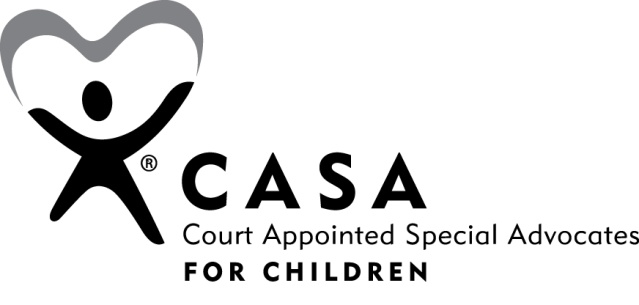 CASA Advocacy Plan Addendum for Older Youth Ages 12-21Check that the youth’s case file has the following information: Documents   Birth Certificate 			Social Security Card 	 		Photo Identification			Health Card 				Ansell-Casey Life Skills AssessmentDate of Completion			Notes																																												Life SkillsService Provider						Date Begun							Date of Completion 						 Aftercare  (Must have completed life skills in order to access aftercare and wraparound funds) Date of Referral			Service Provider						Transition Plan Date of Initiation/Update			Plans and Services Employment																																												Current/ Most Recent Employer:							Resume Created									Strength and Weaknesses AssessmentDate:			Notes:																																												Educational and Vocational AssessmentDate			Notes:																																												Housing Information and DocumentationNotes																																												Health  records and documentationDoctor						Office Number			Notes																																												EducationalTutoring or GED Prep 	Yes 		NoHigh School Diploma or GED 		 Yes		 NoDate Received			School							Previous IEP’s Dates				Notes																																												** Important Information for Youth Leaving Foster Care **Even when a case is closed, youth who were in out of home placement on or beyond their 18th birthday qualify for the Medicaid Extension for Young Adults (MEYA). To enroll the number is 888-235-4766.Prior to a case closing the division must have a face-to-face meeting with the youth and the youth must complete/update their transitional plan with their worker and receive a copy. The youth must receive/give two months notice and complete the following forms: Termination of Services to Adolescent ClientAdolescent Case Closing AgreementAdolescent Case Closing ChecklistWhen a youth leaves, they are required to receive: Child’s Health and Medical Examination  RecordsChild’s Education Record
